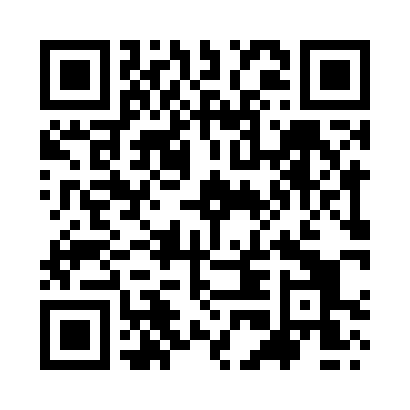 Prayer times for Ardeer Square, UKWed 1 May 2024 - Fri 31 May 2024High Latitude Method: Angle Based RulePrayer Calculation Method: Islamic Society of North AmericaAsar Calculation Method: HanafiPrayer times provided by https://www.salahtimes.comDateDayFajrSunriseDhuhrAsrMaghribIsha1Wed3:265:351:166:288:5811:072Thu3:255:331:166:299:0011:083Fri3:245:311:166:309:0211:094Sat3:235:291:166:329:0411:105Sun3:215:271:166:339:0611:116Mon3:205:251:166:349:0711:127Tue3:195:231:166:359:0911:138Wed3:185:211:156:369:1111:149Thu3:175:191:156:379:1311:1510Fri3:165:171:156:399:1511:1611Sat3:155:151:156:409:1711:1612Sun3:145:131:156:419:1911:1713Mon3:135:111:156:429:2111:1814Tue3:125:091:156:439:2311:1915Wed3:125:071:156:449:2411:2016Thu3:115:051:156:459:2611:2117Fri3:105:041:156:469:2811:2218Sat3:095:021:156:479:3011:2319Sun3:085:001:166:489:3211:2420Mon3:074:591:166:499:3311:2521Tue3:074:571:166:509:3511:2622Wed3:064:561:166:519:3711:2623Thu3:054:541:166:529:3811:2724Fri3:044:531:166:539:4011:2825Sat3:044:511:166:549:4111:2926Sun3:034:501:166:549:4311:3027Mon3:034:491:166:559:4511:3128Tue3:024:471:166:569:4611:3129Wed3:024:461:166:579:4711:3230Thu3:014:451:176:589:4911:3331Fri3:014:441:176:589:5011:34